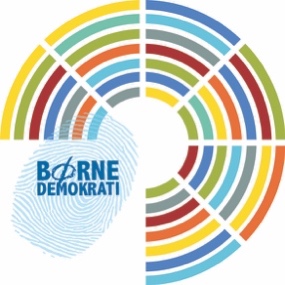 TIL BØRN I (INDSÆT NAVN PÅ BOLIGAFDELING)!Har du lyst til at være med til at bestemme,hvordan vores boligområde bliver et endnubedre og sjovere sted at bo?Er DU mellem 9-13 år inviteres du sammen med dine forældre til INFORMATIONSMØDE om, hvordan DU og andre børn kan deltage i en masse sjove aktiviteter og være med til at bestemme i boligområdet.VI MØDES I (INDSÆT NAVN PÅ LOKALE/ADRESSE)X-DAG DEN (INDSÆT DATO) KL. (INDSÆT TID)Alle beboere er velkomne til at komme forbi vores kontor eller sende en mail for at stille spørgsmål og høre nærmere om børnedemokratiet.Bedste hilsner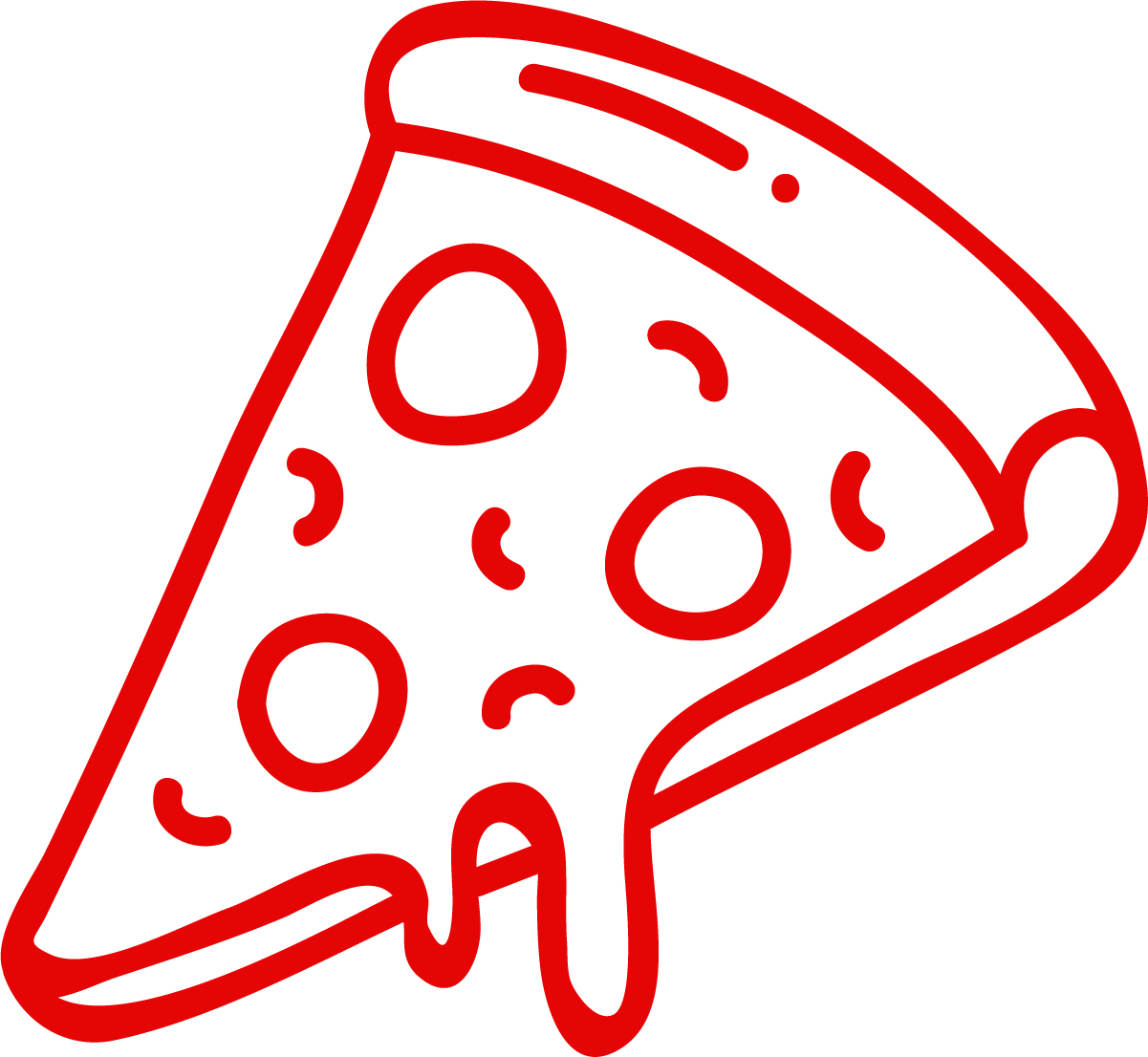 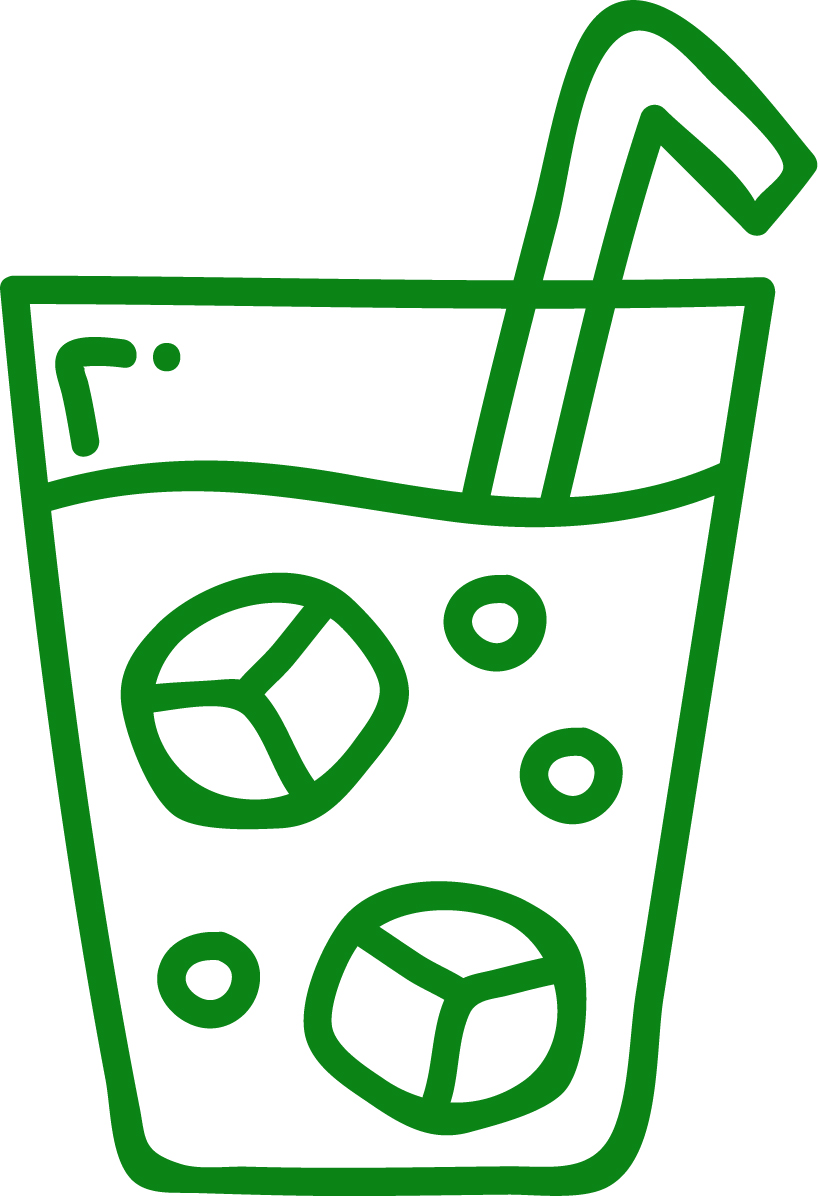 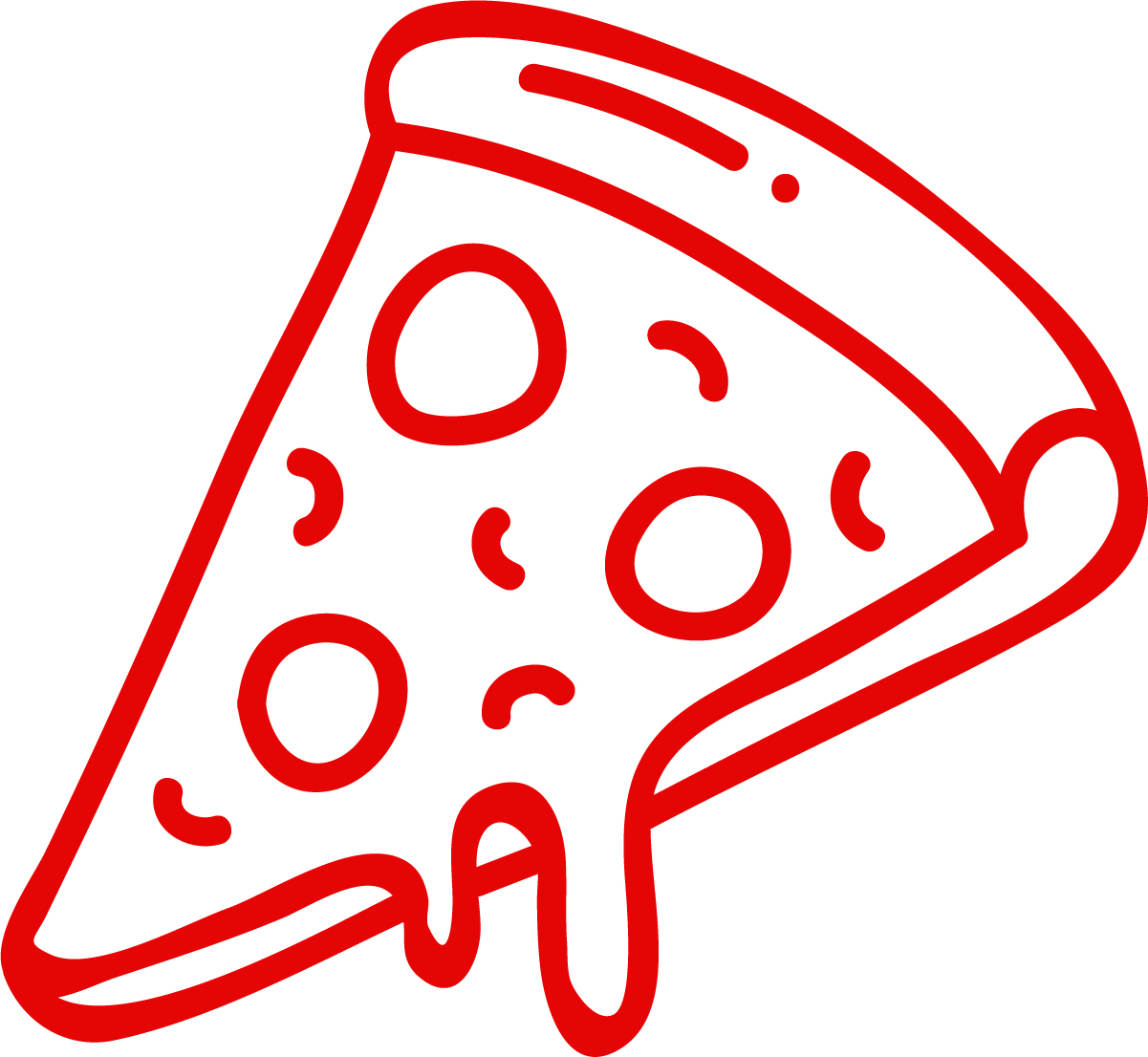 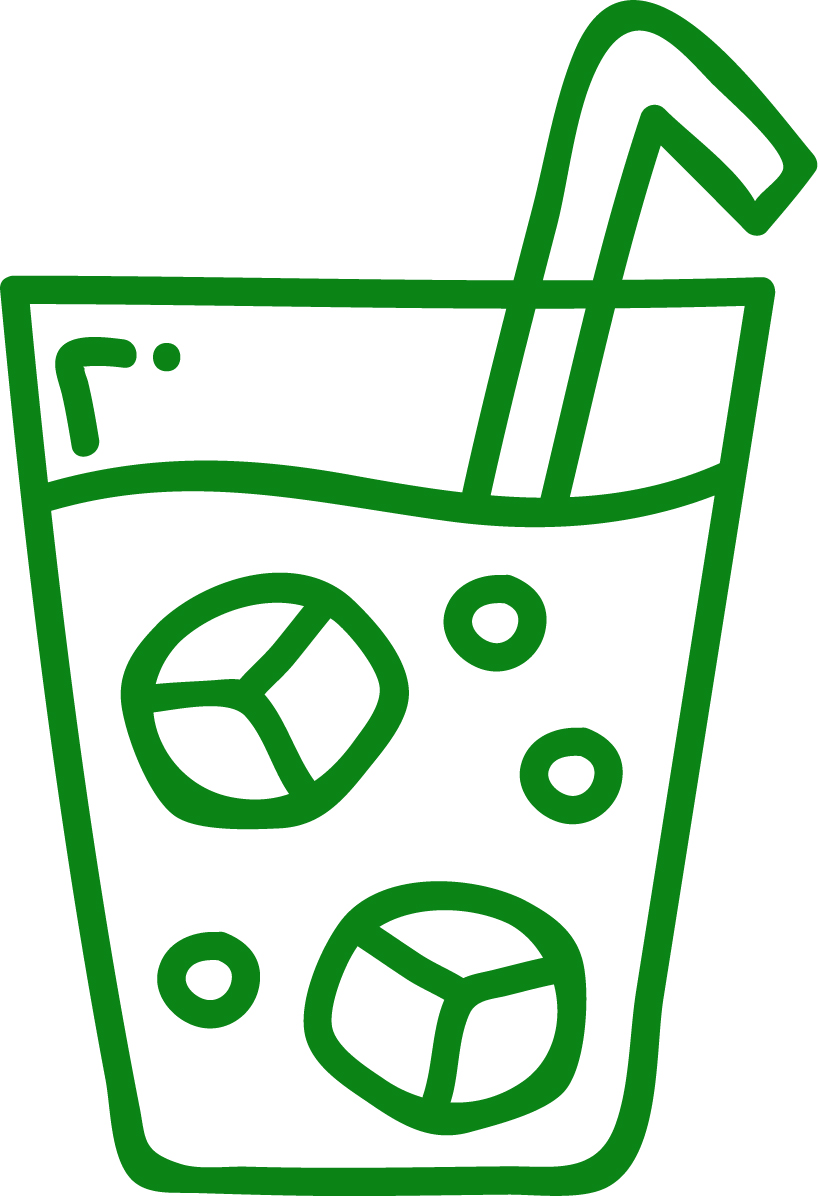 (Navn)(Titel) i (boligafdeling) 		(E-mail: xx@xx)   DEADLINE for tilmelding er (indsæt dato) - - - - - - - - - - - - - - - - - - - - - - - - - - - - - - - - - - - - - - - - - - - - - - - - - - - - - - - - - - - - - - - Vi vil gerne tilmelde os INFORMATIONSMØDE den (indsæt dato):Vi kommer ______________ antal personer___________________________________________________________Barnets navn og alder ___________________________________________________________Forældres navne og adresse